Senate Meeting AgendaEighth Meeting of the Seventeenth Senate – Tuesday October 30th, 2018Call to OrderRoll CallApproval of MinutesOfficer ReportsPresident – Stephen MayerExecutive Vice President – Garrett EdmondsAdministrative Vice President – Harper AndersonChief of Staff – Will HarrisDirector of Public Relations – Noah MooreDirector of Academic and Student Affairs – Aubrey KelleyDirector of Information Technology – Paul BroskySpeaker of the Senate – Asha McWilliamsSecretary of the Senate – Andrew MerrittCommittee ReportsAcademic & Student Affairs – Amanda HarderCampus Improvements – Matt BarrLegislative Research – Trevor HuffmanPublic Relations – Brigid StakelumDiversity and Inclusion – Mark ClarkSustainability – Jayden ThomasSAVES – Cassidy Townsend Special OrdersUniversity Committee ReportsJudicial Council ReportGuest/Student Speakers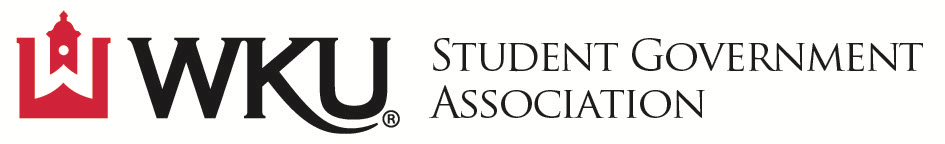 Unfinished Business Bill 14-18-FAllocate $1,496.66 from Organizational Aid for Western Kentucky University Women in Science and Engineering, PE Majors Club, and Student Affairs Graduate Association.Bill 15-18-FAllocate $150.00 to Campus Improvements for the catering of Subway for the Campus Safety Walk.New BusinessBill 16-18-FAllocate $1,030 from Organizational Aid for Western Kentucky University Habitat for Humanity, Omega Psi Phi, and Delta Sigma Pi Bill 17-18-FAllocate $100 to sponsor a basket for sustainability dayResolution 6-18-FSupport the allowance of part-time faculty members to serve as advisors for registered student organizations (RSOs)Bill 18-18-FAllocate $1,000 for the purchase of textbooks for the creation of a Colonnade Textbook LibraryAnnouncements and Adjournment First Reading: October 23rdSecond Reading: October 30thPass:Fail:Other:Bill 14-18-F: Organizational Aid Funding for Western Kentucky University Women in Science and Engineering, PE Majors Club, and Student Affairs Graduate Association.PURPOSE: For the Student Government Association of Western Kentucky University to allocate $1,496.66 from Organizational Aid for Western Kentucky University Women in Science and Engineering, PE Majors Club, and Student Affairs Graduate Association.WHEREAS: 	Women in Science and Engineering will be allocated $500 for promotional materials for elementary school visits.WHEREAS:	PE Majors Club will be allocated $496.66 to attend a conference in Lexington, KY.WHEREAS: 	Student Affairs Graduate Association will be allocated $500 for transportation to a conference in Louisville, KY and two scholarships to help students attend a conference in Myrtle Beach, SC.THEREFORE: Be it resolved that the Student Government Association of Western Kentucky University will allocate $1,496.66 from Organizational Aid for Western Kentucky University Women in Science and Engineering, PE Majors Club, and Student Affairs Graduate Association.AUTHOR: 	Harper Anderson, Administrative Vice PresidentSPONSOR:	Organizational Aid CommitteeCONTACTS: 	Alea Luckett, Member of Organizational Aid, SenatorNathan Terrell, Member of Organizational Aid, SenatorHope Wells, Member of Organizational Aid, SenatorErika Puhakka, Member of Organizational Aid, SenatorAbbey Norvell, Member of Organizational Aid, SenatorFirst Reading: October 23rdSecond Reading: October 30thPass:Fail:Other:Bill 15-18-F. Funding for the catering of food for the WKU Campus Safety Walk.PURPOSE: For the Student Government Association of Western Kentucky University to allocate $150.00 to Campus Improvements for the catering of Subway for the Campus Safety Walk.WHEREAS: 	The money will come from the food budget and will pay for Subway to provide sandwiches and drinks for attendees; and unused funds will be returned to the food budget, andWHEREAS: 	This event will take place on November 14 at 6:00PM, andWHEREAS: 	Students will have the ability to tour campus and its facilities, as well as pose questions to WKU administrators and to gain a comprehensive understanding of the features implemented to keep students safe here at WKU, andTHEREFORE: Be it resolved that the Student Government Association of Western Kentucky University will allocate $150.00 for the catering of Subway for the WKU Campus Safety Walk.AUTHORS: 	Matt Barr, Transfer/First-Generation SenatorGarrett Bunch, SenatorErika Puhakka, SenatorMiles Moskwa, SenatorCarlos Gomez, SenatorSPONSOR: 	Campus ImprovementsCONTACTS: 	Nena Shomler, WKU Restaurant Group Marketing DirectorFirst Reading: October 30thSecond Reading:Pass:Fail:Other:Bill 16-18-F: Organizational Aid Funding for Western Kentucky University Habitat for Humanity, Omega Psi Phi, and Delta Sigma Pi.Purpose: For the Student Government Association of Western Kentucky University to allocate $1,030 from Organizational Aid for Western Kentucky University Habitat for Humanity, Omega Psi Phi, and Delta Sigma Pi.Whereas: 	Habitat for Humanity will be allocated $500 for transportation to a Winter Break Build Trip in Oklahoma City.Whereas: 	Omega Psi Phi will be allocated $280 for their annual scholarship pageant.Whereas: 	Delta Sigma Pi will be allocated $250 for registration costs for LEAD Conference.Therefore: Be it resolved that the Student Government Association of Western Kentucky University will allocate $1,030 from Organizational Aid for Western Kentucky University Habitat for Humanity, Omega Psi Phi, and Delta Sigma Pi.Author: 	Harper Anderson, Administrative Vice PresidentContacts: 	Alea Luckett, Member of Organizational Aid, SenatorNathan Terrell, Member of Organizational Aid, SenatorHope Wells, Member of Organizational Aid, SenatorErika Puhakka, Member of Organizational Aid, SenatorAbbey Norvell, Member of Organizational Aid, SenatorFirst Reading: October 30thSecond Reading:Pass:Fail:Other:Bill 17-18-F. Funding for a basket sponsored by SGA and the Sustainability committee for Sustainability day on November 14th.PURPOSE: For the Student Government Association of Western Kentucky University to allocate $100 to sponsor a basket on behalf of the sustainability committee.WHEREAS: 	The money will come from Senate Discretionary and will be used to purchased items relating to sustainability.WHEREAS:	Participants will compete and participate to earn raffle tickets or buy raffle tickets to win the basket.WHEREAS: 	The money earned will go toward supporting sustainable initiatives or other related causes.WHEREAS: 	All money not used will be returned to senate discretionary.THEREFORE: Be it resolved that the Student Government Association of Western Kentucky University will allocate $100 to sponsor a basket.AUTHORS: 	Jayden Thomas, Sustainability chairSPONSOR: 	Sustainability committeeCONTACTS:	Jayden Thomas, Sustainability chairNoelle Legrand, WKU Student First Reading: October 30thSecond Reading:Pass:Other:Resolution 6-18-F. Resolution to Support allowing part-time faculty to be advisors for registered student organizations.PURPOSE: For the Student Government Association of Western Kentucky University to support the allowance of part-time faculty members to serve as advisors for registered student organizations (RSOs)WHEREAS: 	Currently, only full-time faculty can serve as an advisor for RSO’s and part-time faculty can only serve as co-advisors.WHEREAS: 	Current budget cuts and reductions of faculty and classes can make it increasingly difficulty for smaller clubs to find full-time faculty that will be their advisor.WHEREAS: 	There are instances where it is impossible for a faculty member to advice a club that is relevant to their field because they only teach part-time.THEREFORE: Be it resolved that the Student Government Association of Western Kentucky University support the Resolution to Support allowing part-time faculty to be advisors for registered student organizations.AUTHOR: 	Jayden ThomasSPONSOR: 	SustainabilityCONTACTS:	Jaime Thomas, WKU studentJoe Ertl, Instructor of JapaneseFirst Reading: October 30thSecond Reading:Pass:Fail:Other:Bill 18-18-F. Funding for the creation of a Colonnade Textbook LibraryPURPOSE: For the Student Government Association of Western Kentucky University to allocate $1,000 for the purchase of textbooks for the creation of a Colonnade Textbook Library.WHEREAS: 	The money will come from the Senate Discretionary Fund,WHEREAS: 	The textbooks will be purchased from the WKU Store,WHEREAS: 	Any money not used to purchase the textbooks will be returned to the Senate Discretionary Fund,WHEREAS: 	The Colonnade Textbook Library will be housed in the Student Government Association Office and is for the use of all students during the pre-designated Student Government Association Office hours,WHEREAS: 	In a survey conducted most students stated that they would never use their Colonnade textbooks again. And when asked if they would use a Colonnade Textbook Library the majority responded that they would use it,WHEREAS: 	The textbooks purchased for this library are textbooks from the WKU Bookstore that either cannot be resold or are older editions that are still usable,WHEREAS: 	This legislation will be a “first step” in creating this Colonnade Textbook Library,THEREFORE: Be it resolved that the Student Government Association of Western Kentucky University will allocate $1,000 for the purchase of textbooks from the WKU Store for a Colonnade Textbook Libarary.AUTHORS: 	Anna McAvoy, Senator-At-LargeAubrey Kelley, Director of Academic and Student AffairsSPONSORS: 	Academic and Student Affairs CommitteeCONTACTS:	Brad Hronal, Supervisor, Course Material, WKU StoreStephen Mayer, President of SGAGarrett Edmonds, Executive Vice President of SGASpecial Announcements and EventsThe Campus Safety Walk will be November 14th at 6PM. It will be starting at Centennial Mall.